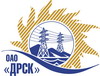 Открытое акционерное общество«Дальневосточная распределительная сетевая  компания»ПРОТОКОЛ ПЕРЕТОРЖКИПРЕДМЕТ ЗАКУПКИ: право заключения Договора на поставку: «Изоляторы подвесные ПС» для филиалов ОАО «ДРСК» «АЭС», «ХЭС», «ПЭС»Плановая стоимость: 1 684 159 руб. без НДСПРИСУТСТВОВАЛИ: два члена постоянно действующей Закупочной комиссии 2-го уровня. ВОПРОСЫ ЗАСЕДАНИЯ ЗАКУПОЧНОЙ КОМИССИИ:В ходе проведения переторжки было получено 3 предложений, конверты с которыми были размещены в электронном виде на Торговой площадке Системы www.b2b-energo.ru.Вскрытие конвертов было осуществлено в электронном сейфе организатора запроса предложений на Торговой площадке Системы www.b2b-energo.ru автоматически.Дата и время начала процедуры вскрытия конвертов с предложениями участников:12:18 03.04.2013Место проведения процедуры вскрытия конвертов с предложениями участников:Торговая площадка Системы www.b2b-energo.ruВ конвертах обнаружены предложения следующих участников запроса предложений:РЕШИЛИ:Утвердить протокол переторжки№ 208-МРг. Благовещенск________03.04. 2013 г.№п/пНаименование Участника закупки и его адрес Общая цена заявки до переторжки, руб. без НДСОбщая цена заявки после переторжки, руб. без НДСЗАО "ЮИК" (457040 Россия, Челябинская область, г. Южноуральск, ул. Заводская, 3)1 103 959,49 998 835,28ООО "ТЭМЗ" (300045, Тульская обл., г. Тула, Новомосковское ш., 38)1 112 653,00 1 112 653,00 ООО "Джи Ай Джи" (Свердловская область, г. Екатеринбург, ул. Хохрякова, 98)1 180 247,26 1 180 247,26 Ответственный секретарь________________________О.А.Моторина